ΘΕΜΑ : Εκπαιδευτικό υλικό του Ευρωπαϊκού Προγράμματος Erasmus+, ΚΑ2 με τίτλο :           Xenios Zeus, «Managing the refugee and migrant flows through the           development of educational and vocational frames for children and            adults».Σας ενημερώνουμε ότι η  Περιφερειακή Διεύθυνση Εκπαίδευσης Κεντρικής Μακεδονίας, ως συντονιστής, υλοποιεί  από 01-09-2016 έως 31-08-2018, το Ευρωπαϊκό Πρόγραμμα Erasmus+, ΚΑ2 με τίτλο : Xenios Zeus, «Managing the refugee and migrant flows through the development of educational and vocational frames for children and adults». Εταίροι στο παρόν πρόγραμμα είναι: το Αριστοτέλειο Πανεπιστήμιο Θεσσαλονίκης  (Α.Π.Θ.) με τη συμμετοχή του Παιδαγωγικού  Τμήματος και του Σχολείου Νέας Ελληνικής Γλώσσας, το Πανεπιστήμιο της Δυτικής Μακεδονίας με το Παιδαγωγικό τους Τμήμα, το Δίκτυο Άλφα (Κέντρο Πρόληψης των Εξαρτήσεων και Προαγωγής της Ψυχοκοινωνικής Υγείας Δυτικής Θεσσαλονίκης),  το Αρχείο Χαρτογραφικής Κληρονομιάς των Γενικών Αρχείων του Κράτους, οι δήμοι Παιονίας και Δέλτα, καθώς και δύο φορείς από το εξωτερικό: η H.R.Y.O (Human Rights Youth Organisation) της Ιταλίας και το Πανεπιστήμιο  Aix-Marseille της Γαλλίας (ESPE).Οι εταίροι μας παρήγαγαν γλωσσικό υλικό  για όλες τις ηλικιακές ομάδες προσφύγων (νήπια, παιδιά Δημοτικού και ενήλικες 18+), το οποίο διακρίνεται σε Οδηγό Καλωσορίσματος και Εκπαιδευτικό Υλικό.To παραγόμενο υλικό είναι αναρτημένο στην ιστοσελίδα του Προγράμματος Xenios Zeus: http://www.xenioszeus.kmaked.euΕιδικότερα :Για τις ιστοσελίδες των εταίρων, σας παραπέμπουμε στο σύνδεσμο :http://www.xenioszeus.kmaked.eu/index.php/el/produced-material-grΓια τον οδηγό καλωσορίσματος, σας παραπέμπουμε στο σύνδεσμο :http://www.xenioszeus.kmaked.eu/index.php/el/produced-material-gr/welcome-guide-grΓια το εκπαιδευτικό υλικό, σας παραπέμπουμε στο σύνδεσμο :http://www.xenioszeus.kmaked.eu/index.php/el/produced-material-gr/educational-material-gr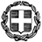 Ο Περιφερειακός Διευθυντής ΕκπαίδευσηςΚεντρικής Μακεδονίας                                       Παναγιώτης Ζ. Ανανιάδης